Кувырок вперед.Техника выполнения. Из упора присев, разгибая ноги, перенести тяжесть тела на руки, наклонить голову вперед (кадры 1-2); сгибая руки, оттолкнуться ногами и перевернуться через голову — сгруппироваться (кадры 3-4); выполнить перекат в упор присев — встать (кадры 5-6).Что должен знать учащийся при освоении кувырка вперед?При опоре на руки полностью разгибать ноги в коленях.Подавая плечи вперед, наклонить голову на грудь.Отталкиваясь ногами, сгруппироваться, захватив руками середину голеней.Что он должен уметь?Выполнять плотную группировку.Выполнять перекат в группировке.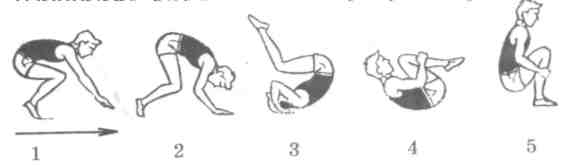 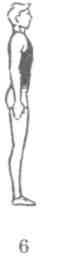 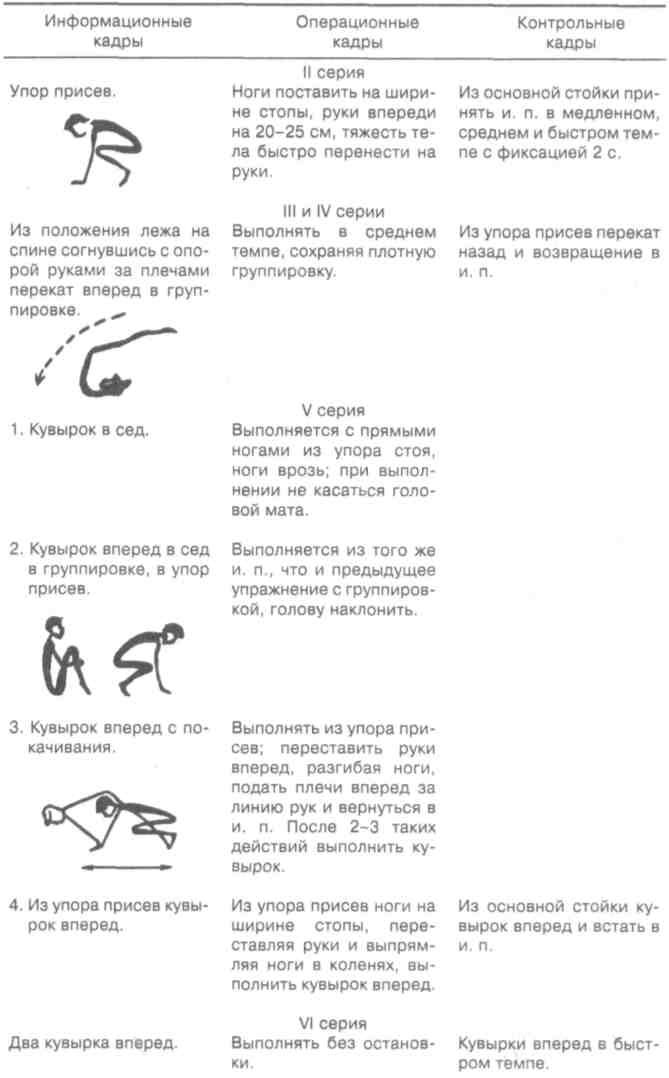 